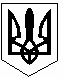 УКРАЇНАВІДДІЛ ОСВІТИ СКВИРСЬКОЇ РАЙОННОЇ ДЕРЖАВНОЇ АДМІНІСТРАЦІЇСКВИРСЬКИЙ НАВЧАЛЬНО-ВИХОВНИЙ КОМПЛЕКС«Загальноосвітня школа І – ІІІ ступенів №4 – дитячий садок» Київської областіАдреса: .Сквира, вул. Соборна, 32. Тел. 5-17-89. e-mail:15skvira_nvk@ukr.netНАКАЗ03.01.2017									№ 01Про затвердження номенклатури справ Сквирського НВК на 2017 рікВідповідно до Закону України від 24 грудня 1993 року № 3814-ХІІ «Про Національний архівний фонд та архівні установи» (у редакції Закону від 13 грудня 2001 року № 2888-ИІ (зі змінами), постанови Кабінету Міністрів України від 8 серпня 2007 року № 1004 «Про проведення експертизи цінності документів» (зі змінами), постанови Кабінету Міністрів України від 30 листопада 2011 року № 1242 «Про затвердження Типової інструкції з діловодства у центральних органах виконавчої влади, Раді міністрів Автономної Республіки Крим, місцевих органах виконавчої влади», наказу Міністерства юстиції України від 12 квітня 2012 року № 578/5 «Про затвердження Переліку типових документів, що створюються під час діяльності державних органів та органів місцевого самоврядування, інших установ, підприємств та організацій, із зазначенням строків зберігання документів», зареєстрований у Міністерстві юстиції України 17 квітня 2012 року №571/20884, наказу Міністерства юстиції України від 18 червня 2015 року № 1000/5 «Про затвердження Правил організації діловодства та архівного зберігання документів у державних органах, органах місцевого самоврядування, на підприємствах, в установах і  організаціях», наказу Міністерства освіти і науки, молоді та спорту України від 01.10.2012 № 1059 «Про затвердження примірної інструкції з діловодства у дошкільних навчальних закладах», національного стандарту України ДСТУ 4163-2003 «Уніфікована система організаційно-розпорядчої документації. Вимоги до оформлювання документів», затверджений наказом Держспоживстандарту України від 07.04.2003 № 55, інструкції про порядок обліку, зберігання і використання документів, справ, видань та інших матеріальних носіїв інформації, які містять конфіденційну інформацію, що є власністю держави, затверджена постановою Кабінету Міністрів України від 27 листопада 1998 року № 1893 із змінами та доповненнями, Типового положення про експертну комісію державного органу, органу місцевого самоврядування, державного і комунального підприємства, установи та організації, затвердженого наказом Міністерства юстиції України від 19.06.2013 № 1227/5, Типового положення про архівний підрозділ органу державної влади, органу місцевого самоврядування, державного і комунального підприємства, установи та організації, затверджене наказом Міністерства юстиції України від 10.02.2012 № 232/5. та з метою систематизації і якісного ведення діловодства в закладі освіти, посилення персональної відповідальності працівників закладу за належну організацію роботи зі зверненнями громадян, службовою кореспонденцією та діловими папераминаказую:Затвердити номенклатуру справ Сквирського НВК «ЗОШ І-ІІІ ступенів 4 – дитячий садок» Київської області на 2017 рік (додається).Працівникам Сквирського НВК:2.1.	Привести справи згідно з функціональними обов’язками у відповідність до затвердженої номенклатури справ.									До 01.02.2017 р.2.2.	Вести справи згідно з функціональними обов’язками відповідно до затвердженої номенклатури.Упродовж 2017 року.Затвердити перелік та терміни зберігання документації відповідно до додатку.Контроль за виконанням даного наказу залишаю за собою.Директор НВК			А.Д.ВигівськаЗ наказом ознайомлені:Муштрук Н.Г.СотніченкоС.А.Бажул І.О.МатвієнкоО.В.Висоцька С.Р.Гайдай Н.В.ГордійчукО.А.ДаніловичН.В.Шамрай І.О.Ковальчук Н.В.КислюченкоО.Л.Литвин Л.П.М’ячикова Р.П.Рябоконь С.В.Сопіженко Т.В.Стовбецька С.В.Удод Ж.Ю.Харсун І.В.Хвостенко К.М.Хоцянівський П.І.Черкасенко Н.Г.Чумак М.П.Бачинська Н.Ю.Чернега В.М.Миколайчук О.В.Карпенко Л.С.Вигівська Т.П.Верчук Н.А.Войцехівська С.М.Черняк М.О.Решетар Ю.П.Федорчук В.А.Кучерук Г.В. Титарчук С.П. Додаток до наказу Сквирського НВК «ЗОШ І-ІІІ ступенів №4 – дитячий садок»Київської областівід 03.01.2017 р. № 01НОМЕНКЛАТУРА СПРАВ Сквирського НВК «ЗОШ І-ІІІ ступенів №4 – дитячий садок»Київської областіна 2017 рікІндекс справиІндекс справиЗаголовок справи(тому, частини)КількістьСправ(томів,частини)Строк зберігання справи (тому, частини) і номери статей за переліком Строк зберігання справи (тому, частини) і номери статей за переліком ПриміткаПримітка1123445501-Директор(канцелярія)01-0101-01Урядові та галузеві документи про дошкільну  та повну загальну середню освіту (укази, постанови, доручення, накази,інструкції, рішення колегії, вказівки Міністерства освіти і науки України тощо). Копії.Доки не мине потребаДоки не мине потреба01-0201-02Накази директора НВК з основної діяльності.До ліквідації організації ст.16аДо ліквідації організації ст.16а01-0301-03Накази директора НВК з кадрових питань.75р. ст.16б75р. ст.16б01-0401-04Накази директора НВК про відрядження, стягнення, надання щорічної відпусток та відпусток  з навчання.5р. ст.16б5р. ст.16б01-0501-05Накази директора НВК з адміністративно-господарської діяльності.5р.16в5р.16в01-0601-06Свідоцтво про державну атестацію навчального закладу та матеріали державної атестації.До ліквідації організаціїст.31До ліквідації організаціїст.3101-0701-07Статут НВК.До ліквідації організації ст.30До ліквідації організації ст.301 Складена на підставі «Переліку типових документів, що створюються під час діяльності органів державної влади та місцевого самоврядування, інших установ, підприємств та організацій, із зазначенням строків зберігання документів» (Київ 2012р.), затвердженого наказом Міністерства юстиції України р. № 578/5 та зареєстрованого в Міністерстві юстиції України 17.04. 2012р. за №571/20884 *додаток №6 до інструкції пункт  Наказ Міністерства освіти і науки, молоді та спорту від 01.10.2012р. №10591 Складена на підставі «Переліку типових документів, що створюються під час діяльності органів державної влади та місцевого самоврядування, інших установ, підприємств та організацій, із зазначенням строків зберігання документів» (Київ 2012р.), затвердженого наказом Міністерства юстиції України р. № 578/5 та зареєстрованого в Міністерстві юстиції України 17.04. 2012р. за №571/20884 *додаток №6 до інструкції пункт  Наказ Міністерства освіти і науки, молоді та спорту від 01.10.2012р. №10591 Складена на підставі «Переліку типових документів, що створюються під час діяльності органів державної влади та місцевого самоврядування, інших установ, підприємств та організацій, із зазначенням строків зберігання документів» (Київ 2012р.), затвердженого наказом Міністерства юстиції України р. № 578/5 та зареєстрованого в Міністерстві юстиції України 17.04. 2012р. за №571/20884 *додаток №6 до інструкції пункт  Наказ Міністерства освіти і науки, молоді та спорту від 01.10.2012р. №10591 Складена на підставі «Переліку типових документів, що створюються під час діяльності органів державної влади та місцевого самоврядування, інших установ, підприємств та організацій, із зазначенням строків зберігання документів» (Київ 2012р.), затвердженого наказом Міністерства юстиції України р. № 578/5 та зареєстрованого в Міністерстві юстиції України 17.04. 2012р. за №571/20884 *додаток №6 до інструкції пункт  Наказ Міністерства освіти і науки, молоді та спорту від 01.10.2012р. №10591 Складена на підставі «Переліку типових документів, що створюються під час діяльності органів державної влади та місцевого самоврядування, інших установ, підприємств та організацій, із зазначенням строків зберігання документів» (Київ 2012р.), затвердженого наказом Міністерства юстиції України р. № 578/5 та зареєстрованого в Міністерстві юстиції України 17.04. 2012р. за №571/20884 *додаток №6 до інструкції пункт  Наказ Міністерства освіти і науки, молоді та спорту від 01.10.2012р. №10591 Складена на підставі «Переліку типових документів, що створюються під час діяльності органів державної влади та місцевого самоврядування, інших установ, підприємств та організацій, із зазначенням строків зберігання документів» (Київ 2012р.), затвердженого наказом Міністерства юстиції України р. № 578/5 та зареєстрованого в Міністерстві юстиції України 17.04. 2012р. за №571/20884 *додаток №6 до інструкції пункт  Наказ Міністерства освіти і науки, молоді та спорту від 01.10.2012р. №10591 Складена на підставі «Переліку типових документів, що створюються під час діяльності органів державної влади та місцевого самоврядування, інших установ, підприємств та організацій, із зазначенням строків зберігання документів» (Київ 2012р.), затвердженого наказом Міністерства юстиції України р. № 578/5 та зареєстрованого в Міністерстві юстиції України 17.04. 2012р. за №571/20884 *додаток №6 до інструкції пункт  Наказ Міністерства освіти і науки, молоді та спорту від 01.10.2012р. №10591 Складена на підставі «Переліку типових документів, що створюються під час діяльності органів державної влади та місцевого самоврядування, інших установ, підприємств та організацій, із зазначенням строків зберігання документів» (Київ 2012р.), затвердженого наказом Міністерства юстиції України р. № 578/5 та зареєстрованого в Міністерстві юстиції України 17.04. 2012р. за №571/20884 *додаток №6 до інструкції пункт  Наказ Міністерства освіти і науки, молоді та спорту від 01.10.2012р. №105912233445501-08Паспорт санітарно-технічного стану навчального закладу.Паспорт санітарно-технічного стану навчального закладу.1р.2 ст.5411р.2 ст.5412Після заміни новими2Після заміни новими01-09Посадові (робочі) інструкції працівників навчального закладу.Посадові (робочі) інструкції працівників навчального закладу.5р.1 ст.435р.1 ст.431Після заміни новими1Після заміни новими01-10План роботи навчального закладу на навчальний рік та план на оздоровчий період.План роботи навчального закладу на навчальний рік та план на оздоровчий період.5р.ст.157а5р.ст.157а01-11Ліцензія на право ведення закладом діяльності.Ліцензія на право ведення закладом діяльності.До ліквідаціїорганізації ст.47бДо ліквідаціїорганізації ст.47бНе заводиласьНе заводилась01-12Колективні договори між адміністрацією та профспілковим комітетом навчального закладу. Колективні договори між адміністрацією та профспілковим комітетом навчального закладу. До ліквідації організації ст.395аДо ліквідації організації ст.395а01-13Документи про хід і підсумки виконання умов, угод та колективних договорів.Документи про хід і підсумки виконання умов, угод та колективних договорів.10р.ст.39610р.ст.39601-14Книга записів результатів внутрішнього контролюКнига записів результатів внутрішнього контролю5 років5 років01-15Трудові книжки працівників навчального закладу.Трудові книжки працівників навчального закладу.До запитання, не затребувані не менше 50р. ст.508До запитання, не затребувані не менше 50р. ст.50801-16Звернення (пропозиції, заяви, скарги) громадян.Звернення (пропозиції, заяви, скарги) громадян.5р.ст.82б5р.ст.82б01-18Графіки роботи працівників закладу.Графіки роботи працівників закладу.3р.1ст.3913р.1ст.3911 Після заміни новими1 Після заміни новими01-19Правила внутрішнього трудового розпорядку.Правила внутрішнього трудового розпорядку.1р.1ст.397 1р.1ст.397 1 Після заміни новими1 Після заміни новими01-20Протоколи засідань педагогічної ради навчального закладу.Протоколи засідань педагогічної ради навчального закладу.10 р. ст.14а10 р. ст.14а01-21Протоколи загальних зборів (конференцій) колективу та батьків (або осіб, які їх замінюють), матеріали щорічного звітування директора навчального закладу.Протоколи загальних зборів (конференцій) колективу та батьків (або осіб, які їх замінюють), матеріали щорічного звітування директора навчального закладу.До ліквідації організаціїст.12аст.44аДо ліквідації організаціїст.12аст.44а01-22Протоколи виробничих нарад. Протоколи виробничих нарад. 5р.ст.135р.ст.1301-23Книга обліку й видачі похвальних листів і похвальних грамотКнига обліку й видачі похвальних листів і похвальних грамот25 років25 років01-24Книга реєстрації протоколів загальних зборів (конференцій) колективу та батьків або осіб, які їх замінюють.Книга реєстрації протоколів загальних зборів (конференцій) колективу та батьків або осіб, які їх замінюють.До ліквідації організаціїст.12аДо ліквідації організаціїст.12а01-25Штатні розписи та переліки змін до них. Штатні розписи та переліки змін до них. 3р.ст.37б3р.ст.37б01-26Положення про експертну комісію, про батьківський комітет (раду).Положення про експертну комісію, про батьківський комітет (раду).75р.ст.3975р.ст.3901-27Списки кандидатів на висування за посадою (резерв).Списки кандидатів на висування за посадою (резерв).5р.ст.525е5р.ст.525е01-28Графіки надання відпусток, заяви.Графіки надання відпусток, заяви.1р.ст.5151р.ст.51501-29Листування вхідне (матеріали).Листування вхідне (матеріали).5р. ст.225р. ст.2201-30Листування вихідне (документи створені закладом).Листування вихідне (документи створені закладом).5р. ст.225р. ст.2201-31Книга реєстрації наказів з основної діяльності.Книга реєстрації наказів з основної діяльності.До ліквідації організації ст.121аДо ліквідації організації ст.121а01-32Книга реєстрації наказів з кадрових питань.Книга реєстрації наказів з кадрових питань.75р.ст.121б75р.ст.121б01-33Книга реєстрації наказів про відрядження, стягнення, надання щорічних відпусток та відпусток з навчання.Книга реєстрації наказів про відрядження, стягнення, надання щорічних відпусток та відпусток з навчання.5 р. ст.121б5 р. ст.121б01-34Книга реєстрації наказів з адміністративно – господарської діяльності.Книга реєстрації наказів з адміністративно – господарської діяльності.5 р. ст.121в5 р. ст.121в01-35Книга реєстрації протоколів засідань педагогічної ради навчального закладу.Книга реєстрації протоколів засідань педагогічної ради навчального закладу.10 р. ст. 14а10 р. ст. 14а01-36Книга обліку особового складу працівників.Книга обліку особового складу працівників.75 р. ст.52875 р. ст.52801-37Книга обліку руху трудових книжок і вкладишів до них.Книга обліку руху трудових книжок і вкладишів до них.50р.ст.530а50р.ст.530а01-38Журнал реєстрації вхідних документів.Журнал реєстрації вхідних документів.3 р. ст.1223 р. ст.12201-39Журнал реєстрації документів, створених закладом (вихідні).Журнал реєстрації документів, створених закладом (вихідні).3 р. ст.1223 р. ст.12201-40Журнал реєстрації звернень громадян.Журнал реєстрації звернень громадян.5 р. ст.1245 р. ст.12401-41Журнал реєстрації посадових (робочих) інструкцій.Журнал реєстрації посадових (робочих) інструкцій.5р.1ст.435р.1ст.431Після заміни новими 1Після заміни новими 01-42Журнал обліку видачі посадових (робочих) інструкцій.Журнал обліку видачі посадових (робочих) інструкцій.5р.1ст.435р.1ст.431Після заміни новими 1Після заміни новими 01-43Книга обліку руху учнівКнига обліку руху учнів01-44Книга обліку й видачі свідоцтв про базову середню освітуКнига обліку й видачі свідоцтв про базову середню освіту75 років75 років01-45Книга обліку й видачі атестатів про повну загальну середню освітуКнига обліку й видачі атестатів про повну загальну середню освіту75 років75 років01-46Алфавітна книга запису учнівАлфавітна книга запису учнів50 років50 років01-47Журнал прибуття (вибуття) дітей у закладі. (дошкільників)Журнал прибуття (вибуття) дітей у закладі. (дошкільників)1р.ст.10371р.ст.103701-48Книга прийому та передачі справ при зміні керівника закладу.Книга прийому та передачі справ при зміні керівника закладу.До ліквідації організації ст.45аДо ліквідації організації ст.45а01-49Контрольно-візитаційна книга навчального закладу.Контрольно-візитаційна книга навчального закладу.3р. Після закінчення книги3р. Після закінчення книгиСтрок зберігання встановлено на засіданні ЕПК держархіву Харківської області Протокол №2ЕПК від 23.02.2012р.Строк зберігання встановлено на засіданні ЕПК держархіву Харківської області Протокол №2ЕПК від 23.02.2012р.01-50Списки первинного обліку дітей, які підлягають навчанню.Списки первинного обліку дітей, які підлягають навчанню.5 років5 років01-51Особові справи та медичні картки учнівОсобові справи та медичні картки учнів5 років (10 р. після закінчення учнями школи)5 років (10 р. після закінчення учнями школи)01-52Книга реєстрації протоколів виробничих нарад. Книга реєстрації протоколів виробничих нарад. 5р.ст.135р.ст.1301-53Журнал реєстрації трудових договорівЖурнал реєстрації трудових договорів5 років5 років01-54Акти державного інспектування загальноосвітнього навчального закладуАкти державного інспектування загальноосвітнього навчального закладу5 років5 років01-55Журнал реєстрації місцевих відряджень.Журнал реєстрації місцевих відряджень.1р.ст.10371р.ст.103701-56Журнал реєстрації телеграм, телефонограм, телефаксів.Журнал реєстрації телеграм, телефонограм, телефаксів.1р.ст.1261р.ст.12601-57Протоколи засідань Ради закладу.Протоколи засідань Ради закладу.10р.ст.14а10р.ст.14а01-58Книга реєстрації протоколів засідань Ради НВК.Книга реєстрації протоколів засідань Ради НВК.10р.ст.14а10р.ст.14а01-59Довідки про наявність вакантних посад.Довідки про наявність вакантних посад.1р.ст.5071р.ст.50701-60Протоколи загальних зборів працівників закладу.Протоколи загальних зборів працівників закладу.До ліквідації організаціїст.12а (Голова ПК)До ліквідації організаціїст.12а (Голова ПК)01-61Протоколи Піклувальної радиПротоколи Піклувальної ради5 р.5 р.01-62Книга реєстрації протоколів загальних зборів працівників закладу.Книга реєстрації протоколів загальних зборів працівників закладу.До ліквідації організаціїст.12а(ГоловаПК) До ліквідації організаціїст.12а(ГоловаПК) 01-63Зведена номенклатура справ закладу.Зведена номенклатура справ закладу.5р.1ст.112а5р.1ст.112а1 Після заміни новими1 Після заміни новими1234502-Заступник директора з навчальної роботи 02-01План роботи.1р.ст.16102-02Перспективний план підвищення кваліфікації педагогічних працівників.5р.ст.53702-03Перспективний план проведення атестації педагогічних працівників.5р.ст.53702-04Довідки, доповідні записки про стан навчальної роботи і методичної роботи та заходи щодо її вдосконалення.5р.ст.44б02-05Матеріали проведених семінарів.5р.ст.53702-06Конспекти занять. (ДНЗ)5р.ст.54002-07Матеріали проведення педагогічних рад навчального закладу.10р.ст.14а02-08Книга обліку посібників, ігрового матеріалу, дидактичного обладнання.3р.1ст.1011 1 За умови завершення перевірки02-09Тарифікація. Тарифікаційні відомості (списки) 25р.ст.41502-10Журнал обліку пропущених і замінених уроків02-11Матеріали роботи над шкільною проблемою02-12Журнали обліку роботи факультативу.5 років02-13Протоколи засідань динамічних груп учителів02-14Книга обліку підсумків внутрішкільного контролю02-15Статистична звітність (форми № ЗНЗ-1, № ЗНЗ-3, № 83-РВК та інші)Відповідно до вимог Держстандарту02-16Матеріали роботи з дітьми із особливими освітніми потребами5 років(10 р. після закінчення учнями школи)02-17Протоколи засідань атестаційної комісії.5р.ст.63602-18Книга реєстрації протоколів атестаційної комісії5 р. ст. 63602-19План курсової перепідготовки педагогічних кадрів02-20План роботи школи на поточний навчальний рік02-21Навчальні плани та навчальні програми02-22Перспективне прогнозування розвитку матеріально-технічної бази, кадрового забезпечення та навчально-виховного процесу загальноосвітнього навчального закладу02-24Матеріали з ЦО (плани, інструкції та заняття з підрозділами, звіти).5р.ст.119202-25Матеріали державної підсумкової атестації учнів02-26Розклад уроків для учнів 1—4-х та 5—11 (12)-х класів02-27Класні журнали (1—4-ті класи, 5—9-ті класи, 10—12-ті класи)5 років, випускних класів – 10 років02-28Особові справи педагогічних працівників навчального закладу75р.2 ст.493в2Після звільнення02-29Номенклатура справ підрозділу.3р.2ст.112в2 Після заміни новими1234503-Заступник директора з навчально-виховної роботи03-01План роботи.1р.ст.16103-02Книга протоколів учнівського парламенту03-03Графік роботи гуртків, секцій, об’єднань03-04Матеріали правовиховної роботи03-05Матеріали роботи з профілактики правопорушень03-06Матеріали роботи по застереженню учнів від нещасних випадків03-07Матеріали санітарно-профілактичної роботи03-08Матеріали туристично-краєзнавчої та пошукової роботи03-09Матеріали природоохоронної роботи03-10Матеріали спортивної роботи03-11Матеріали оздоровлення школярів03-12Матеріали профорієнтаційної роботи03-13 «Живи, книго!»03-14Матеріали проведених семінарів.5р.ст.53703-15Книга протоколів загальношкільних батьківських зборів5р.ст.54003-16Книга реєстрації протоколів загальношкільних батьківських зборів.До ліквідації організації,ст.12а03-17Програми святкових заходів, розваг, театральних вистав дошкільних груп.10р.ст.79503-18Матеріали проведення педагогічних рад навчального закладу.10р.ст.14а03-19Протоколи засідань методоб’єднання класних керівників03-20Журнал групи продовженого дня5 років03-21Протоколи засідань батьківського комітету (ради). 10р.ст.14а03-22Книга реєстрації протоколів засідань батьківського комітету (ради). 10р.ст.14а03-23Журнали обліку роботи гуртка, секції5 років03-24Номенклатура справ підрозділу.3р.2ст.112в2 Після заміни новими1234504–Класний керівник04-01План виховної роботи.1р.ст.16104-02Книга відомостей про дітей та їхніх батьків.04-03Табелі успішності учнів04-04Матеріали звітування 5р.04-05Номенклатура справ підрозділу3р.2 ст.112в2 Після заміни новими1234505–Практичний психолог05-01План роботи практичного психолога на рік.1р.ст.16105-02План роботи практичного психолога на місяць 1р.ст.16105-03Форми статистичної звітності встановленого зразка практичного психолога.До заміни новими ст.20б05-04Індивідуальні картки психолого-педагогічного діагностування дітей закладу.5р.ст.722а05-05Протоколи корекційно-відновлювальної та розвивальної роботи з дітьми.10р.ст.14а05-06Матеріали психолого-педагогічних консиліумів, семінарів, тренінгів тощо.До заміни новими ст.20б05-07Тексти (ключі) тестових методик, опитувальники, анкети тощо.До заміни новими ст.20б05-08Журнали індивідуальних консультацій.1р.ст.63405-09Матеріали роботи з пільговими категоріями дітей05-10Протоколи психолого-педагогічний семінару05-11Щоденник педагога з підвищення професійного рівня.5р.1 ст. 1301 Відомості обліку годин -1 р.05-12Номенклатура справ підрозділу.3р.2ст.112в2 Після заміни новими1234506-Сестра медична 06-01План роботи сестри медичної 1р.ст.16106-02Медичні книжки працівників навчального закладу.5р.3ст.721в3 після зняття обліку06-03Результати медичних оглядів працівників навчального закладу.5р. ст.722а06-04Документація щодо обстеження дітей та співробітників на ентеробіоз.5р.ст.722а06-05Приписи, постанови-санітарно-епідеміологічної служби про накладання штрафів за порушення норм і правил.5р.ст.43506-06Табель відвідування дітьми закладу.1р.ст.103706-07Медичні карти дитини (ф.026/о).5р.ст.722а06-08Матеріали щодо організації туберкулінової діагностики.5р.ст.70306-09Контрольна карта диспансерного нагляду (ф.030/о).5р.ст.722а06-10Карта профілактичних щеплень(ф. 063-1/о).5р.ст.722а06-11Журнал обліку профілактичних щеплень (ф. 064/о).3р.ст.74506-12Журнал реєстрації екстрених повідомлень про інфекційне захворювання, харчове, гостре професійне отруєння, незвичайну реакцію на щеплення (ф. 058/о).3р.ст.74506-13Журнал обліку інфекційних захворювань (ф. 060/о).3р.ст.74506-14Журнал обліку роботи з гігієнічного виховання  (ф. 038/о).5р.ст.72206-15Книга записів медико-педагогічного контролю за фізичним розвитком дітей.5р.ст.722а06-16Журнал контролю за дотриманням санітарно-гігієнічного стану закладу.3р.1ст.4861 Після заміни журналу06-17Журнал антропометрії.3р.1ст.4861 Після заміни журналу06-18Номенклатура справ підрозділу.3р.2ст.112в2 Після заміни новими1234507–Документація з організації харчування дітей07-01Нормативні документи. Копії.Доки не мине потреба07-02Примірне двотижневе меню.До заміни новими ст.20б07-03Картотека страв.До заміни новими ст.20б07-04Аналітичні матеріали щодо виконання норм харчування (звіти, таблиці).1р.ст.99907-05Книга контролю за закладкою основних продуктів.1р.1ст.10771За умови завершення перевірки07-06Журнал здоров’я працівників харчоблоку.1р.ст.722а07-07Журнал бракеражу сирих продуктів.1р.ст.99907-08Журнал бракеражу готової продукції.1р.ст.99907-09Журнал обліку виконання норм харчування.1р.ст.99907-10Зошит обліку відходів.2р.ст.99907-11Журнал С – вітамінізації.1р.ст.999Не передбачено в діловодстві 07-12Журнал дієтичного харчування.1р.ст.99907-13Книга складського обліку. 2р.1ст.10771 За умови завершення перевірки07-14Номенклатура справ підрозділу.1р.2ст.112в2 Після заміни новими1234508–Фінансово-господарська діяльність08-01Матеріали інвентаризації.3р.1ст.3451 Після завершення перевірки08-02Документація щодо списання матеріалів, матеріальних цінностей.3р.1ст.3361 Після завершення перевірки08-03Документація про надання благодійної допомоги навчальному закладу.5р.ст.69108-04Журнал обліку засобів для миття та чищення.3р.ст.99908-05Книга складського обліку матеріалів.3р.1ст.10071 Після завершення перевірки08-06Книга обліку видачі матеріалів на потреби закладу.3р.1ст.10071 Після завершення перевірки08-07Журнал про облік витрат теплоносіїв.3р.ст.190408-08Журнал про облік витрат електроенергії.3р.ст.190408-09Журнал про облік витрат холодної води.3р.ст.190408-10Відомості оперативного обліку малоцінних та швидкозношуваних матеріалів, що знаходяться в експлуатації08-11Інвентарні списки основних засобів08-13Журнал виходу працівників закладу на роботу.1р.ст.103708-14Книга обліку бібліотечного фондуДо ліквідації закладу08-15Акт на відведення й закріплення земельної ділянки08-16Номенклатура справ підрозділу.3р.2ст.112в2 Після заміни новими1234509–Документація з питань охорони праці, безпеки життєдіяльності09-01Акти, накази, розпорядження з охорони праці та безпеки життєдіяльності.5р.ст.45109-02Документи з питань атестації робочих місць за умовами праці.75р.ст45009-03Акти розслідування професійних захворювань та отруєнь.5р.ст.43709-04Протоколи перевірки знань з охорони праці та безпеки життєдіяльності.5р.ст.43609-05Документи (акти, висновок, протоколи) розслідувань нещасних випадків.45р.ст.45309-06Інструкції з охорони праці.До заміни новими ст.20б09-07Журнали обліку інструктажів з охорони праці та безпеки життєдіяльності.10р.ст.48009-08Журнали обліку інструктажу з пожежної безпеки.10р.ст.48009-09Журнали реєстрації нещасних випадків.45р.1ст.477 1 Після закінчення журналу09-10Журнал реєстрації інструкцій з охорони праці.10р.14821 Після заміни журналу 09-11Журнал обліку видачі інструкцій з охорони праці .10р.1ст.4821 Після заміни журналу09-12Номенклатура справ підрозділу.3р.2ст.112в2 Після заміни новими1234510 – Учитель10-01Програми з навчальних предметів1р.ст.16110-02Календарні плани1р10-03Матеріали звітування. Матеріали роботи над проблемою та атестаційні матеріали. Щоденник педагога з підвищення професійного рівня.5р.10-04Номенклатура справ підрозділу3р.2 ст.112в2 Після заміни новими1234511– Керівник методичного об'єднання 11-01План роботи.1р.ст.16111-02Протоколи засідань методичного об'єднання. 11-03Матеріали звітування та проведення засідань. Матеріали роботи над проблемою та атестаційні матеріали.11-04Номенклатура справ підрозділу3р.2 ст.112в2 Після заміни новими1234512– Соціальний педагог12-01План роботи соціального педагога на рік.1р.ст.16112-02План роботи соціального педагога на місяць 1р.ст.16112-03Форми статистичної звітності встановленого зразка.До заміни новими ст.20б12-04Соціальний паспорт5 р.12-05Матеріали консиліумів, семінарів, тренінгів тощо.До заміни новими ст.20б12-06Матеріали роботи з пільговими категоріями дітей5р.12-07Щоденник педагога з підвищення професійного рівня.5р.1 ст. 1301 Відомості обліку годин -1 р.12-08Номенклатура справ підрозділу.3р.2ст.112в2 Після заміни новими1234513-Вихователь13-01План роботи.1р.ст.16113-02Листок здоров’я дітей.5р.ст.722а13-03Картотека дидактичних ігор, методичних розробок.До заміни новими ст.20б13-04Журнал обліку щоденного відвідування групи дітьми.1р.ст.103713-05Книга відомостей про дітей та їхніх батьків.3р.ст.49113-06Щоденник педагога з підвищення професійного рівня.5р.1 ст. 1301 Відомості обліку годин-1 р.13-07Номенклатура справ підрозділу.3р.2ст.112в2 Після заміни новими1234514–Музичний керівник14-01План роботи.1р.ст.16114-02План проведення музичних заходів, дійств музично-естетичного циклу.1р.ст.16114-03Методичні розробки (конспекти різних видів роботи з дітьми, музичних свят тощо) музично-дидактичних ігор.До заміни новими ст.20б14-04Щоденник педагога з підвищення професійного рівня.5р.1 ст. 1301 Відомості обліку годин -1 р.14-05Номенклатура справ підрозділу.3р.2ст.112в2 Після заміни новими1234515–Керівник гуртка15-01План роботи.1р.ст.16115-02Журнал обліку відвідування гуртка дітьми1р.ст.103715-03Щоденник педагога з підвищення професійного рівня5р. ст.13015-04Матеріали звітування керівника гуртка закладуДо ліквідації організації ст..44а15-05Номенклатура справ підрозділу3р.2 ст.112в2 Після заміни новими1234516-Вихователь ГПД16-01План роботи.1р.ст.16116-02Книга відомостей про дітей та їхніх батьків.3р.ст.49116-03Номенклатура справ підрозділу.3р.2ст.112в2 Після заміни новими